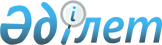 О присвоении наименований улицуРешение акима сельского округа Байкенже Жанакорганского района Кызылординской области от 31 января 2024 года № 01
      В соответсивии с подпунктом 4) статьи 14 Закона Республики Казахстан от 8 декабря 1993 года "Об административно-территориальном устройстве Республики Казахстан" и заключением Областной ономастической комиссии от 21 декабря 2023 года, аким сельского округа Байкенже РЕШИЛ:
      1. Присвоить безымянной улице в селе Байкенже, сельского округа Байкенже имя ветерана войны и труда Пірәлі Өткелбайұлы.
      2. Контроль за исполнением настоящего решения оставляю за собой.
      3. Настоящее решение вводится в действие по истечении десяти календарных дней после дня первого официального опубликования.
					© 2012. РГП на ПХВ «Институт законодательства и правовой информации Республики Казахстан» Министерства юстиции Республики Казахстан
				
      Аким сельского округа Байкенже 

Н. Оспанов
